GUÍA N°4 DE PRIORIZACIÓN CURRICULARFecha: Septiembre de 2020Actividad IObserva con atención las siguientes imágenes.Actividad IIReflexiona y respondea) ¿Qué diferencias podemos detectar entre estas obras de arte y las que observamos comúnmente?____________________________________________________________________________________________________________________________________________________________________________________________________________________________________________________________________________________________________________________________________________________________b) ¿Qué objetos han sido pegados y no pintados en las obras?_____________________________________________________________________________________________________________________________________________________________________________________________________________________________________________________________________c) ¿Por qué los artistas habrán pegado objetos directamente en la obra?_____________________________________________________________________________________________________________________________________________________________________________________________________________________________________________________________________d) ¿Qué nos estarán tratando de decir los artistas con estas obras?____________________________________________________________________________________________________________________________________________________________________________________________________________________________________________________________________________________________________________________________________________________________Actividad IIIConoce sobre el arte objetualActividad IV¡Inspírate con los objetos de tu casa y crea una pintura objetual!a) Recuerda hacer el boceto de tu obra en tu cuaderno.b) Con tus materiales de arte, pinta un cuadro que incluya elementos, como los ejemplos que viste.Actividad VArticulación con TecnologíaActividad VIEnvíame las fotografías de tu pintura y tu guía al correo bosinson@gmail.comSi puedes, guarda tu pintura para exponerla en el Liceo.Actividad VIIEvalúate para mejorarMarca sí o no frente a cada afirmación.UNIDAD IIIOA 1: Crear trabajos de arte y diseños a partir de sus propias ideas y de la observación del: entorno cultural: el hombre contemporáneo y la ciudad; entorno artístico: el arte contemporáneo; el arte en el espacio público (murales y esculturas).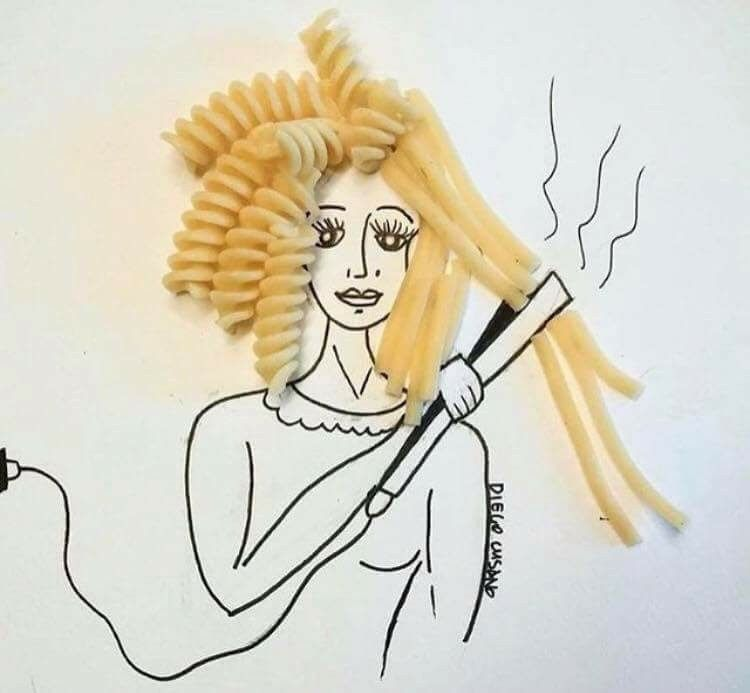 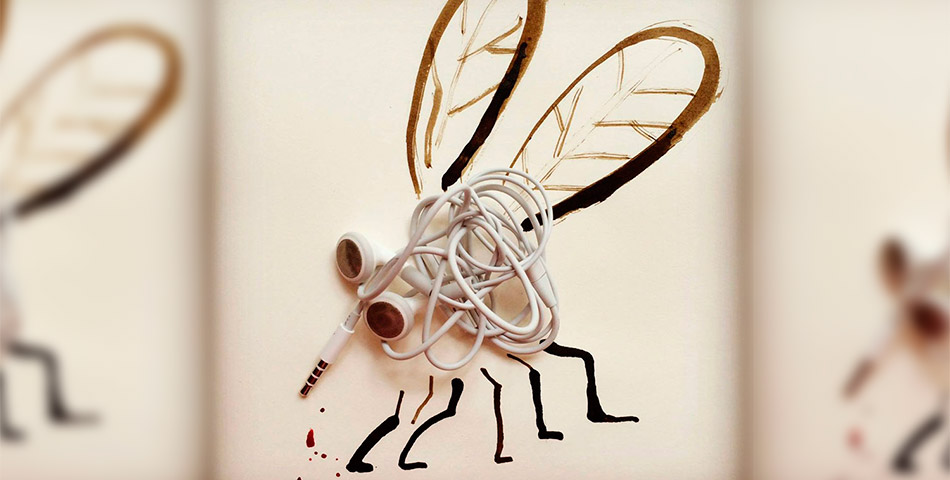 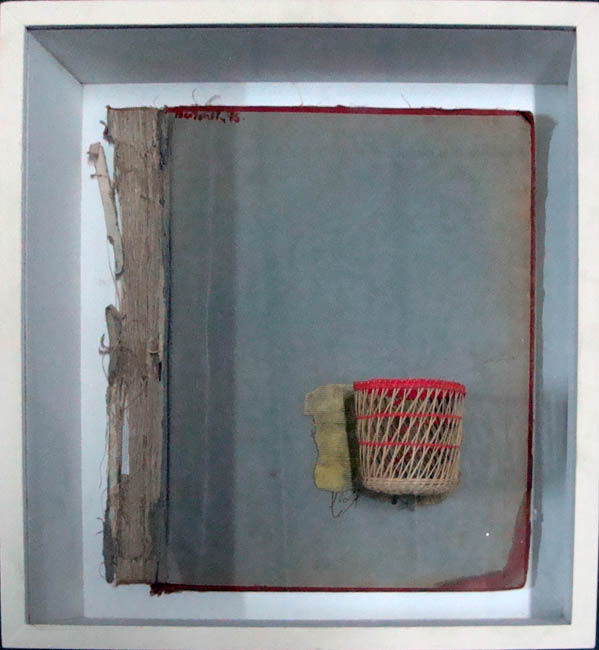 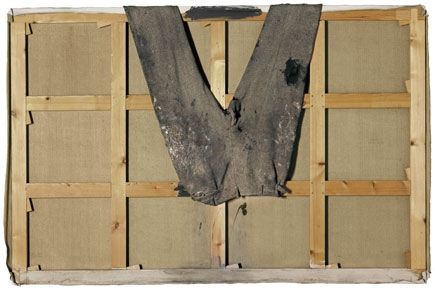 Trabajo artístico realizado a partir de un objeto -o fragmento de este- de origen natural o industrial, pero que no fue creado originalmente por el artista. Se trata de objetos que pueden haber sido encontrados o adquiridos y que cobran un carácter de objeto artístico por medio de su modificación, intervención o interacción con otros elementos.Imagina que pudieras utilizar este arte para hacer una carcasa de celular, ¿cómo lo harías? Dibújala aquí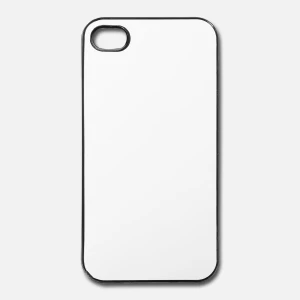 AUTOEVALUACIÓNAUTOEVALUACIÓNAUTOEVALUACIÓNAUTOEVALUACIÓNAUTOEVALUACIÓNAUTOEVALUACIÓNAUTOEVALUACIÓNAUTOEVALUACIÓNSíNoObservé con atención los ejemplos de arte objetual. Observé con atención los ejemplos de arte objetual. Observé con atención los ejemplos de arte objetual. Observé con atención los ejemplos de arte objetual. Observé con atención los ejemplos de arte objetual. Observé con atención los ejemplos de arte objetual. Observé con atención los ejemplos de arte objetual. Observé con atención los ejemplos de arte objetual. Reflexioné y puse por escrito mis ideas sobre este tipo de arte.Reflexioné y puse por escrito mis ideas sobre este tipo de arte.Reflexioné y puse por escrito mis ideas sobre este tipo de arte.Reflexioné y puse por escrito mis ideas sobre este tipo de arte.Reflexioné y puse por escrito mis ideas sobre este tipo de arte.Reflexioné y puse por escrito mis ideas sobre este tipo de arte.Reflexioné y puse por escrito mis ideas sobre este tipo de arte.Reflexioné y puse por escrito mis ideas sobre este tipo de arte.Leí y comprendí la definición de arte objetual.Leí y comprendí la definición de arte objetual.Leí y comprendí la definición de arte objetual.Leí y comprendí la definición de arte objetual.Leí y comprendí la definición de arte objetual.Leí y comprendí la definición de arte objetual.Leí y comprendí la definición de arte objetual.Leí y comprendí la definición de arte objetual.Hice un boceto de mi pintura objetual.Hice un boceto de mi pintura objetual.Hice un boceto de mi pintura objetual.Hice un boceto de mi pintura objetual.Hice un boceto de mi pintura objetual.Hice un boceto de mi pintura objetual.Hice un boceto de mi pintura objetual.Hice un boceto de mi pintura objetual.Hice mi pintura y agregué objetos que encontré en mi entorno.Hice mi pintura y agregué objetos que encontré en mi entorno.Hice mi pintura y agregué objetos que encontré en mi entorno.Hice mi pintura y agregué objetos que encontré en mi entorno.Hice mi pintura y agregué objetos que encontré en mi entorno.Hice mi pintura y agregué objetos que encontré en mi entorno.Hice mi pintura y agregué objetos que encontré en mi entorno.Hice mi pintura y agregué objetos que encontré en mi entorno.Creé un diseño para carcasa de celular basado en este arte.Creé un diseño para carcasa de celular basado en este arte.Creé un diseño para carcasa de celular basado en este arte.Creé un diseño para carcasa de celular basado en este arte.Creé un diseño para carcasa de celular basado en este arte.Creé un diseño para carcasa de celular basado en este arte.Creé un diseño para carcasa de celular basado en este arte.Creé un diseño para carcasa de celular basado en este arte.Fotografié todo mi trabajo (guía y pintura).Fotografié todo mi trabajo (guía y pintura).Fotografié todo mi trabajo (guía y pintura).Fotografié todo mi trabajo (guía y pintura).Fotografié todo mi trabajo (guía y pintura).Fotografié todo mi trabajo (guía y pintura).Fotografié todo mi trabajo (guía y pintura).Fotografié todo mi trabajo (guía y pintura).Envié mis fotografías al profesor.Envié mis fotografías al profesor.Envié mis fotografías al profesor.Envié mis fotografías al profesor.Envié mis fotografías al profesor.Envié mis fotografías al profesor.Envié mis fotografías al profesor.Envié mis fotografías al profesor.Me quedé en casa y no salí a comprar materiales.Me quedé en casa y no salí a comprar materiales.Me quedé en casa y no salí a comprar materiales.Me quedé en casa y no salí a comprar materiales.Me quedé en casa y no salí a comprar materiales.Me quedé en casa y no salí a comprar materiales.Me quedé en casa y no salí a comprar materiales.Me quedé en casa y no salí a comprar materiales.Guardé mi trabajo para exponerlo.Guardé mi trabajo para exponerlo.Guardé mi trabajo para exponerlo.Guardé mi trabajo para exponerlo.Guardé mi trabajo para exponerlo.Guardé mi trabajo para exponerlo.Guardé mi trabajo para exponerlo.Guardé mi trabajo para exponerlo.Cuenta la cantidad de SÍ que obtuviste. Píntalos a continuación, en la barra de progreso, y determina en qué nivel estás.Cuenta la cantidad de SÍ que obtuviste. Píntalos a continuación, en la barra de progreso, y determina en qué nivel estás.Cuenta la cantidad de SÍ que obtuviste. Píntalos a continuación, en la barra de progreso, y determina en qué nivel estás.Cuenta la cantidad de SÍ que obtuviste. Píntalos a continuación, en la barra de progreso, y determina en qué nivel estás.Cuenta la cantidad de SÍ que obtuviste. Píntalos a continuación, en la barra de progreso, y determina en qué nivel estás.Cuenta la cantidad de SÍ que obtuviste. Píntalos a continuación, en la barra de progreso, y determina en qué nivel estás.Cuenta la cantidad de SÍ que obtuviste. Píntalos a continuación, en la barra de progreso, y determina en qué nivel estás.Cuenta la cantidad de SÍ que obtuviste. Píntalos a continuación, en la barra de progreso, y determina en qué nivel estás.Cuenta la cantidad de SÍ que obtuviste. Píntalos a continuación, en la barra de progreso, y determina en qué nivel estás.Cuenta la cantidad de SÍ que obtuviste. Píntalos a continuación, en la barra de progreso, y determina en qué nivel estás.MI DESEMPEÑOMI DESEMPEÑOMI DESEMPEÑOMI DESEMPEÑOMI DESEMPEÑOMI DESEMPEÑOMI DESEMPEÑOMI DESEMPEÑOMI DESEMPEÑOMI DESEMPEÑO12345678910Debo mejorarDebo mejorarDebo mejorarDebo mejorarVoy bien encaminado/aVoy bien encaminado/aVoy bien encaminado/a¡Lo hice muy bien!¡Lo hice muy bien!¡Lo hice muy bien!